Załącznik nr 1OFERTA CENOWA na Wykonanie i montaż drewnianych barier zabezpieczających na potrzeby Projektu LIFE11 NAT/PL/432* - obowiązują ceny brutto*zgodna z zapytaniem** - podstawą wyłonienia będzie cena łączna……………………………………        (data i podpis Wykonawcy)Załącznik nr 2SPECYFIKACJA TECHNICZNABariery o długości łącznej 400 mb.Gabaryty (długość, wysokość): przęsła co ok. 1,2 m osiowo, wys. ok. 0,87 mPrzęsła z okrąglaków drewnianych o wym. 7x7 cm – słupki wys. ok. 0,80 m. Poręcze 
z okrąglaków drewnianych o wym. 7x7 cm – oheblowane.Drewno sezonowane, malowane dwukrotnie impregnatem typu drewnochron w kolorze ciemnego brązu z zachowaniem widocznej struktury drewna.Fundamenty – posadowienie:Słupki drewniane z okrąglaków zakończone kotwami wbijanymi. Długość kotwy dobrana do wysokości i masy barierki w taki sposób, aby zapewnić stabilne mocowanie. Kotwy stal ocynkowana.Konstrukcja barierek:Okrąglaki drewniane D=7 cm, łączone wkrętami stalowymi lub gwoździami.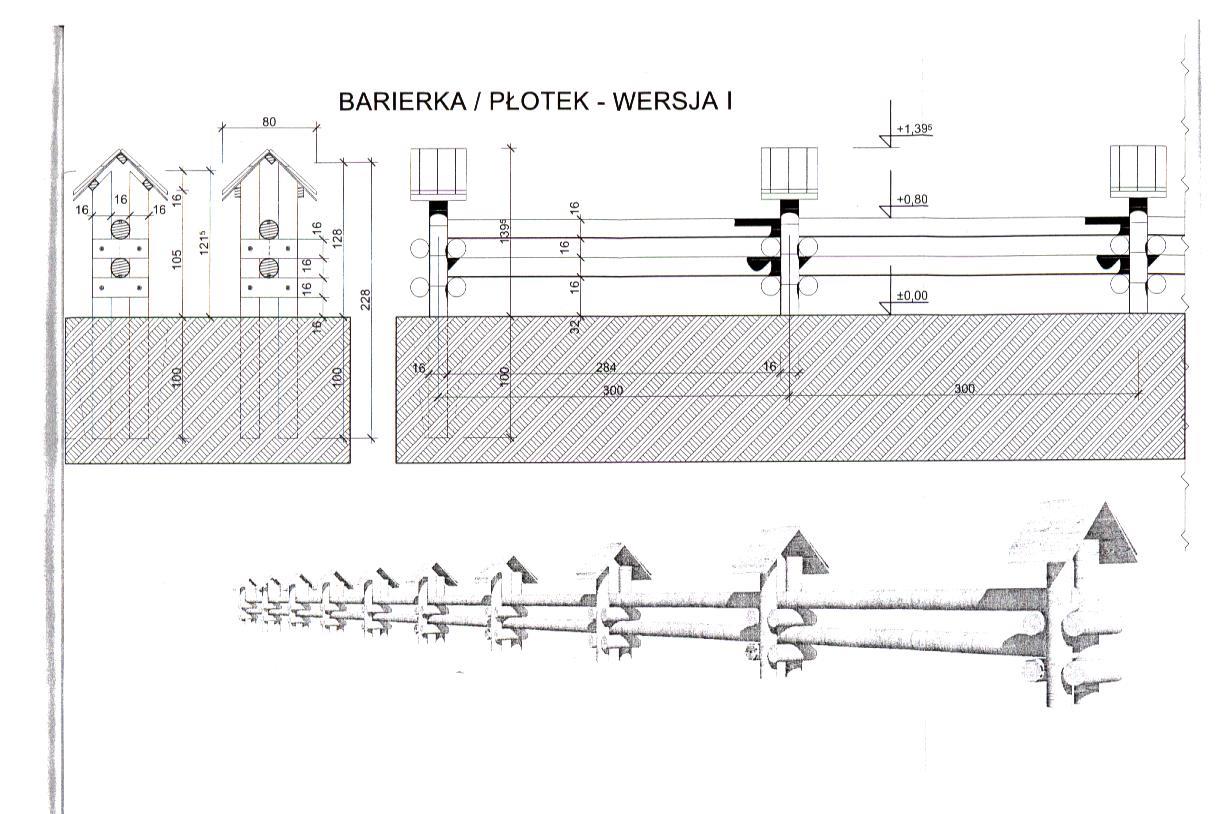 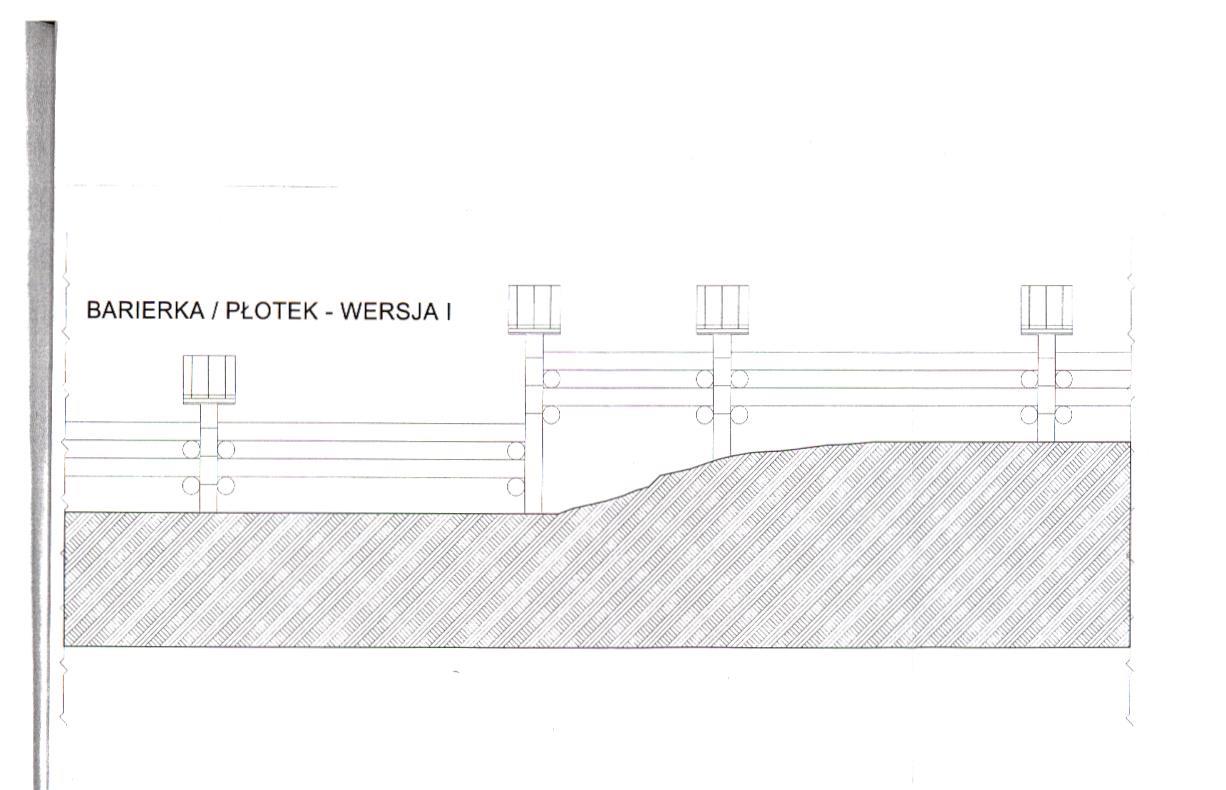 Załącznik nr 3ORIENTACYJNA LOKALIZACJA BARIEREK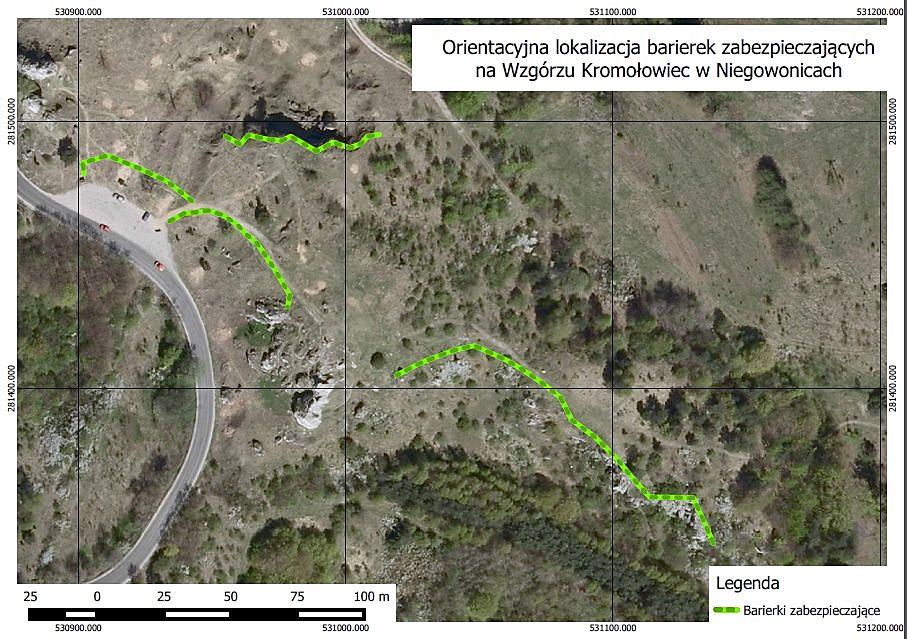 Nazwa oferenta:Adres oferenta:OFERTA CENOWAOFERTA CENOWAOFERTA CENOWAOFERTA CENOWAI ETAP: Wykonanie drewnianych barier zabezpieczających na potrzeby Projektu LIFE11 NAT/PL/432 Cena bruttoVAT [%]Cena nettoForma płatności:PrzelewPrzelewPrzelewTermin płatności:do 31.12.2016 r. po  protokolarnym odbiorze przedmiotu zamówienia. do 31.12.2016 r. po  protokolarnym odbiorze przedmiotu zamówienia. do 31.12.2016 r. po  protokolarnym odbiorze przedmiotu zamówienia. Termin płatności:Wystawienie FV na: Województwo Śląskie - Zespół Parków Krajobrazowych Województwa Śląskiego - Projekt LIFE11 NAT/PL/432, ul. Krasickiego 25, 42-500 BędzinNIP 629-214-77-75Wystawienie FV na: Województwo Śląskie - Zespół Parków Krajobrazowych Województwa Śląskiego - Projekt LIFE11 NAT/PL/432, ul. Krasickiego 25, 42-500 BędzinNIP 629-214-77-75Wystawienie FV na: Województwo Śląskie - Zespół Parków Krajobrazowych Województwa Śląskiego - Projekt LIFE11 NAT/PL/432, ul. Krasickiego 25, 42-500 BędzinNIP 629-214-77-75II ETAP: Montaż w terenie przedmiotu zamówienia.Cena bruttoVAT [%]Cena nettoForma płatności:PrzelewPrzelewPrzelewTermin płatności:14 dni od daty wystawienia FV (po  protokolarnym odbiorze przedmiotu zamówienia). 14 dni od daty wystawienia FV (po  protokolarnym odbiorze przedmiotu zamówienia). 14 dni od daty wystawienia FV (po  protokolarnym odbiorze przedmiotu zamówienia). Termin płatności:Wystawienie FV na: Województwo Śląskie - Zespół Parków Krajobrazowych Województwa Śląskiego, ul. Krasickiego 25, 42-500 BędzinNIP 954-277-00-64Wystawienie FV na: Województwo Śląskie - Zespół Parków Krajobrazowych Województwa Śląskiego, ul. Krasickiego 25, 42-500 BędzinNIP 954-277-00-64Wystawienie FV na: Województwo Śląskie - Zespół Parków Krajobrazowych Województwa Śląskiego, ul. Krasickiego 25, 42-500 BędzinNIP 954-277-00-64**CENA ŁĄCZNA(I + II etap)Cena bruttoVAT [%]Cena netto**CENA ŁĄCZNA(I + II etap)Słownie Słownie